دانشگاه رازی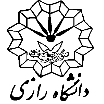 				تاریخ :برگ درخواست خرید   دانشکده شیمیدانشگاه رازی تاریخ : برگ درخواست خرید   دانشکده شیمیخواهشمند است دستور فرمایید، اقلام زیر برای .................................. خریداری شود.درخواست کننده ........................ امضاء...............                  امضای رئیس دانشکده .............       خواهشمند است دستور فرمایید، اقلام زیر برای        ........ خریداری شود.درخواست کننده ........................ امضاء...............                  امضای رئیس دانشکده .............اجناس فوق در حال حاضر به میزان .............................. در دانشکده موجود است            . تاریخ ......................                                    مسئول انباردانشکده.................رئیس حسابداری /  دستور فرمایید پس از تامین اعتبار برای خرید به امور اداری ارسال شود.تاریخ ......................                                    رئیس دانشکده شیمی .............امور عمومی / اعتبار خرید تعداد .................................. کلیه اقلام فوق تامین گردیده است.تاریخ ....................                                       رئیس حسابداری دانشکده.......کارپردازی / نسبت به خرید اقلامی که تامین اعتبار شده اقدام نماییدتاریخ ....................                                        مدیر امور عمومی...............اجناس فوق در حال حاضر به میزان .............................. در دانشکده موجود است.تاریخ ......................                                    مسئول انباردانشکده.................رئیس حسابداری /  دستور فرمایید پس از تامین اعتبار برای خرید به امور اداری ارسال شود.تاریخ ......................                                    رئیس دانشکده شیمی .............امور عمومی / اعتبار خرید تعداد .................................. کلیه اقلام فوق تامین گردیده است.تاریخ ....................                                       رئیس حسابداری دانشکده.......کارپردازی / نسبت به خرید اقلامی که تامین اعتبار شده اقدام نماییدتاریخ ....................                                        مدیر امور عمومی...............قیمت تقریبی (ریال)قیمت تقریبی (ریال)تعداد یا مقدارشرحردیفکلواحدتعداد یا مقدارشرحردیف123456789قیمت تقریبی(ریال)قیمت تقریبی(ریال)تعداد یا مقدارشرحردیفکلواحدتعداد یا مقدارشرحردیف123456789